PRESSRELEASEElmia ABMaj 2011Världspremiär för 20-tonnare från PonsseRyktet stämmer. Ponsse planerar världspremiär för sin nya storskotare, en 20-tonnare, på SkogsElmia 26-28 maj.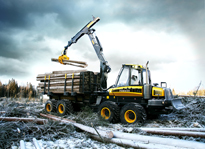 – Det finns ett behov av skotare i den största klassen i Sverige, Nordamerika och Ryssland, förklarar marknadsdirektören Jarmo Vidgrén.Ryktet började gå på Internets diskussionsforum för några veckor sedan. Ryktet hade även ett namn. Ponsse Elephant King. Och enligt samma spekulationer ska den visas på SkogsElmia.– Den nya skotaren heter Elephant King och den ska visas på SkogsElmia, bekräftar Jarmo Vidgrén.Ponsses tidigare största skotare heter kort och gott Elephant. Det är en relativt ny konstruktion som lastar 18 ton. Tillägget King kan tolkas som att nyheten är en förstärkt variant av befintlig skotare.– Det är en ny maskin, utvecklad från grunden med nya boggier, säger Jarmo Vidgrén.Mer vill han inte avslöja före mässan. Intresserade uppmanas att besöka SkogsElmia för att se maskinen med egna ögon.Den nya storskotaren är ett resultat av Ponsses internationella framgångar. Hemma i Finland räcker det med 18 ton som största skotare och efterfrågan på större maskiner är inte begränsad. Att det Nordamerikanska skogsbruket vill ha större maskiner är inget förvånande, där störst också brukar anses vara bäst. Men varför är Sverige en intressant marknad för skotare i den allra största klassen?– Avverkningsobjekten är större i Sverige än i Finland. Därför behövs också större maskiner för att arbeta rationellt, svarar Jarmo Vidgrén.Bildtext:Ponsses nya 20-tonsskotare Elephant King har världspremiär på SkogsElmia.